О VIII республиканском конкурсе на лучшего классного руководителя 2013 года«Самый классный классный»		В целях выявления, поддержки и поощрения творчески работающих классных руководителей, совершенствования педагогического мастерства в организации воспитательной работы  п р и к а з ы в а ю:		1. Провести с 18 февраля 2013 года по 12 апреля 2013 года VIII республиканский конкурс на лучшего классного руководителя 2013 года  «Самый классный классный» (далее – Конкурс).Утвердить:Положение о Конкурсе (Приложение № 1).Состав Оргкомитета Конкурса (Приложение № 2).Рекомендовать руководителям органов управления образованием администраций муниципальных районов и городских округов Чувашской Республики организовать участие в Конкурсе классных руководителей общеобразовательных учреждений.Ответственность за организационно-методическое сопровождение Конкурса возложить на БОУ ДПО (ПК) С «Чувашский республиканский институт образования» (Е.В. Казакову).Контроль  за  исполнением настоящего  приказа возложить на первого заместителя министра образования и молодёжной политики Чувашской Республики С.В. Петрову.Ч`ваш Республикинв=рен- тата \амр`ксенполитикин министeрствиЧ`ваш Республикинв=рен- тата \амр`ксенполитикин министeрстви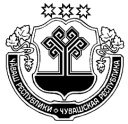 Министерство образования имолодежной политикиЧувашской РеспубликиМинистерство образования имолодежной политикиЧувашской РеспубликиПРИКАЗПРИКАЗПРИКАЗПРИКАЗПРИКАЗ29.01.2013 № 191Шупашкар хули          								г. Чебоксары29.01.2013 № 191Шупашкар хули          								г. Чебоксары29.01.2013 № 191Шупашкар хули          								г. ЧебоксарыМинистр                                                   В.Н. Иванов  